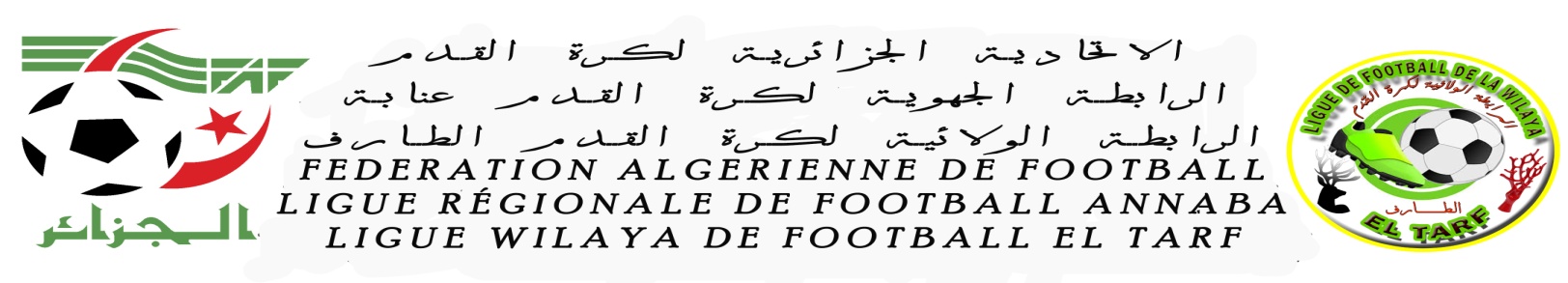 A MESSIEURS LES MEMBRES DE L’ASSEMBLEE GENERALEASSEMBLEE GENERALE ORDINAIREEXERCICE 2020      Nous vous informons que la tenue de l’Assemblée Générale Ordinaire de la ligue de football de la wilaya d’EL TARF se tiendra  a 10h00                       le MERCREDI 03/03/2021 au siège de la ligue  à  EL TARF conformément aux statuts des ligues de football de wilaya régissant le fonctionnement et l’organisation des A.G.O.                                             LE SECRETAIRE GENERAL                                             OUARGUI A / HAMID  CITE TINE AHCENE ( H.L.M EL TARF ) TEL / FAX : 038 30 32 10     EMAIL : l.f.w.e.t@hotmail.fr